Neyland Yacht Club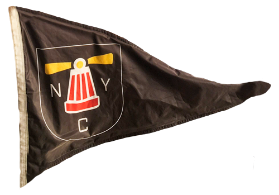 Dinghy Event Form 2023This form must be completed, signed and returned to the Race Officer before the start of the race/series. .Competitor nameDate of birth (if under 18)Date of birth (if under 18)Email addressMobile numberMobile numberAddressNYC membership / Name of Club (if not NYC)NYC membership / Name of Club (if not NYC)Any relevant medical issues?Any relevant medical issues?Any relevant medical issues?Off water emergency contact nameOff water emergency contact nameEmergency contact mobile numberEmergency contact mobile numberSeries enteredRace DivisionDinghy ClassSail number (write NYC if club boat)AmountPayment madeNYC bank detailsSeries fee£___ for series£___ per race/dayIn advance / On dayName: Neyland Yacht ClubAccount Number: 13220060Sort code: 20-37-82DeclarationInitialsThe information I have provided is complete and accurate.I agree to be bound by the Notice of Race, Sailing Instructions, and the Racing Rules of Sailing (WS RRS 2021-2024).I confirm that my boat (if not a NYC boat) has third party insurance to a minimum of £3 million, and is in a good order and equipped with a rope suitable for towing purposes (this shall be additional safety equipment item; using an existing rope e.g. a main sheet is not acceptable).I agree to my details (first name if under 18) and any photographs being used by Neyland Yacht Club (NYC) for publicity purposes.I understand that it is my sole responsibility to decide whether to launch my boat and whether to start or continue in a race. In reaching this decision I further understand that it is my sole responsibility to assess the prevailing sailing conditions and the nature of the course set, and to ensure that these are compatible with my personal skill level, fitness level, and general condition of my health.If the competitor is under 18, throughout the event a named adult will be responsible for the young person and will be available at NYC. If the adult is different from the ‘Off water emergency contact’ named above, I will inform the Race Officer of the new emergency contact details before the young person goes on the water. Signature of competitorDateSignature of parent or guardian for under 18sDate